METODA PERANCANGAN ARSITEKTUR IISEMESTER GENAP 2019/ 2020KOLEKSI DATA DAN INFORMASI (DATA AND INFORMATION GATHERING)Data and Information Gathering = Pengumpulan Data dan Informasi merupakan bagian atau tahap awal dari proses Architectural PROGRAMMING = PEMROGRAMAN Arsitektur disebut (Manajemen Data dan Informasi).Data: factual information: information, often in the form of facts or figures obtained from experiments or surveys, used as a basis for making calculations or drawing conclusions.Information: knowledge: definite knowledge acquired or supplied about something or somebody. For example: a bulletin giving the latest information on the trial.Microsoft® Encarta® 2009. © 1993-2008 Microsoft Corporation. All rights reserved.Seperti kita ketahui Pemrograman Arsitektur merupakan kunci yang menentukan sukses atau tidaknya suatu desain, berarti secara tidak langsung tahapan data and information gathering akan menentukan pula sukses atau tidaknya desain bersangkutan.Ada baiknya kita refresh lagi ingatan kita tentang dasar–dasar pemrograman di bawah ini: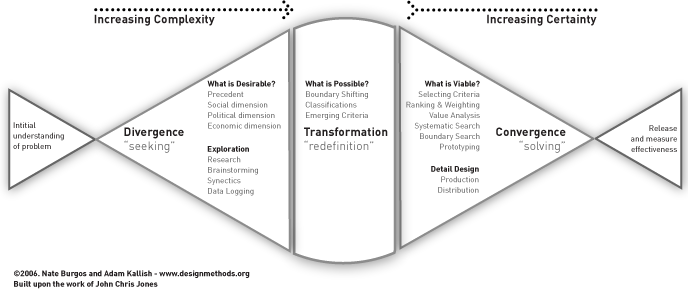 LANGKAH–LANGKAH TAHAPAN DATA AND INFORMATION GATHERINGMenurut Robert G. Hershberger (1999) langkah–langkah penting yang sebaiknya dilakukan selama proses data and information gathering adalah sebagai berikut:Literature Search and Review = Telaah dan Review LiteraturDiagnostic Interviewing = Wawancara DiagnostikDiagnostic Observation = Observasi DiagnostikQuestionnaires and Surveys = Kuesioner dan SurveiSite and Climate Analysis = Analisis Tapak dan IklimKelima langkah di atas apabila diuraikan secara rinci maka akan melibatkan keseluruhan sumber–sumber data dan informasi serta akan dapat diperoleh seluruh jenis data di bawah ini.SUMBER–SUMBER DATA DAN INFORMASISumber data dan informasi adalah pihak–pihak, tempat–tempat, ketentuan, dan lain sebagainya dari mana data dan informasi yang dibutuhkan pemrogram dan/ atau arsitek dapat diperoleh. Sumber–sumber data dan informasi yang diperkenalkan oleh Mickey A Palmer meliputi hal–hal sebagai berikut, namun demikian tidak menutup kemungkinan akan adanya sumber–sumber data lainnya.Klien/ pemilikFasilitas eksistingRencana (gambar) fasilitas eksistingRencana (gambar) fasilitas lainProgram-program fasilitasDokumen-dokumen milik klien/ pemilikOwner literature (literatur klien/ pemilik = dokumen-dokumen promosi, instruksi perusahaan, diagram struktur organisasi, dst.)Pemrograman/ studi–studi perencanaanTemuan-temuan riset – kebutuhan–kebutuhan penggunaTemuan-temuan riset – kinerja fasilitasPimpinan/ ketua–ketua komunitasPeraturan–peraturan lokal: Planning, Zoning, Building, Utilities.Bank Data: Programmer, Project Files, Architecture Libraries, Abstracting Services.Perpustakaan–perpustakaan TeknikAhli–ahli TeknikPemogram/ perancang lainPublikasi (buku, laporan, dsb.)Jurnal/ berkalaKoran lokalPetunjuk desainSurvei ke tapak–tapak fasilitas sejenis/ tidak sejenisLaporan–laporan sensus (di Indonesia BPS)Rekaman–rekaman publikBuku telepon halaman kuningProfil/ direktori komunitasAsosiasi–asosiasi lokalJENIS DATA DAN INFORMASIJenis data dan informasi adalah data dan informasi yang dapat diperoleh dari sumber–sumber data dan informasi di atas. Data dan informasi yang diperoleh tentunya akan dibatasi oleh jenis fasilitas (fungsi bangunan) yang akan dirancang. Seringkali data yang telah dianalisis menjadi informasi belum dapat diejawantahkan ke dalam rancangan, dalam kasus ini arsitek harus terus mengembangkan analisisnya sedemikian rupa sehingga informasi yang diperoleh dapat membantu proses perancangannya.Tujuan-tujuan klienFilosofi/ sejarah klienOrganisasi klienJenis fasilitasIsu–isu desainIsu–isu kebutuhan klienKode, standar, dsb.Fungsi–fungsi/ operasiMasalah–masalah eksistingProyeksi–proyeksi pertumbuhanData demografiKendala–kendala proyekKondisi–kondisi tapakTeknik–teknik pemrogramanTUGAS HARIANSetiap mahasiswa agar menentukan sendiri jenis proyek sederhana, kemudian menentukan sumber data dan informasi yang akan dipilih untuk proyeknya, data dan informasi apa saja yang dapat diperoleh dari sumber–sumber yang dipilih tersebut untuk proyeknya. Susunlah secara terstruktur dan rapi.SELAMAT BEKERJA SENDIRI ... BERDISKUSI DIPERKENANKAN ... COPY AND PAST DILARANG!!!IDEAPEMROGRAMANPEMROGRAMANPEMROGRAMANPERANCANGAN =DESAINAtau  PENYUSUNAN PROGRAM Merencanakan segala hal yang diperlukan dalam dan selama proses desain, agar DESAIN terlihat dan dapat berfungsi lebih baik.Atau  PENYUSUNAN PROGRAM Merencanakan segala hal yang diperlukan dalam dan selama proses desain, agar DESAIN terlihat dan dapat berfungsi lebih baik.Atau  PENYUSUNAN PROGRAM Merencanakan segala hal yang diperlukan dalam dan selama proses desain, agar DESAIN terlihat dan dapat berfungsi lebih baik.Dalam konteks arsitektur. Hasil berupa ruang ataugedung bahkan kota.Model DavisFunctional ProgramTechnical ProgramDesign ProgramANALISIS = SEEKINGANALISIS = SEEKINGANALISIS = SEEKINGSINTESIS = SOLVING